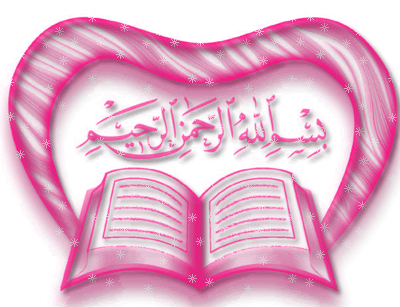 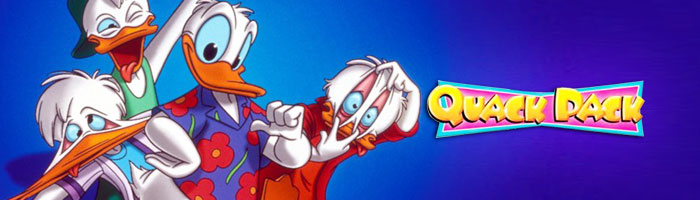 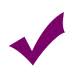 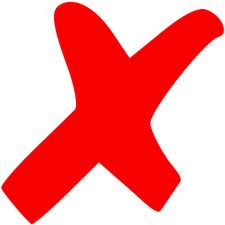 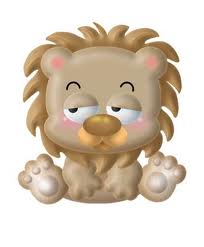 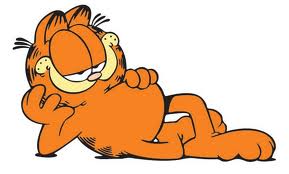 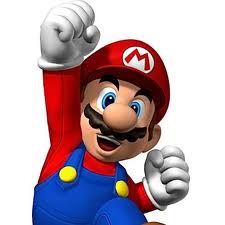 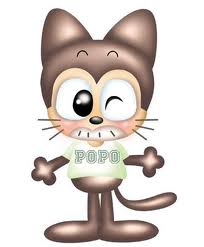 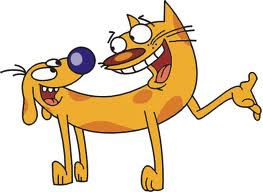 دخول وقت الصلاة ،البِرّ ، الآخرين ، الصادق الامين ،دخول وقت الصلاة ،الصدق , الصابونأستمعُ الى  ................ ولا أُقاطعهم في أثناء الحديثأغسل يدي كل يومٍ بالماءِ و ........................أعرف .................... عندما أسمعُ الآذانُ .إن الصدقَ يهدي الى  .....................يحرص أحمد على  ................ في اقواله و افعالهكان اهل مكة يسمون الرسول  صلى الله عليه وسلم بـِ .....................أ - معنى يرآءون :1) يفعلون الخير طلباُ لرضا الناس   2) يفعلون الخير طلباً لرضا الله        3 ) يفعلون الخير لأنهم يحبون الخيرب - من الآلهة التي يعبدونها الكفار :1 ) الأصنــــام          2 ) الله عز وجل وحده لا شريك له            3 ) النارج - ( الطهارة ) و تعني :1 ) طهارة الوجه  فقط     2 ) طهارة اليدين فقط                         3 ) طهارة الجسم والثوب والمكاند –الصحابي الذي سمي بالصديق هو  :1 ) عمر بن الخطابرضي الله عنه          2 ) أبو بكر رضي الله عنه     3) خالد بن الوليد رضي الله عنههـ - من آداب الحديث  :1 ) أتحدثُ بصوتِ هادئٍ        2 ) لا أستمع لمن يحدثني                3 ) أشرب العصير و أنا أتحدثو –من أركان الاسلام التي أشارت اليها سورة الماعون :1 ) الصيام             2 ) الحج                           3 ) الصلاة